Унифицированный туристский паспорт муниципального образованияСвердловский районОрловской области2017 годОбщее определениеТуристский паспорт муниципального образования — унифицированная единая форма представления информации о туристских возможностях муниципального образования.ОГЛАВЛЕНИЕ1. Общие сведения о муниципальном образовании. 	41.1. Общие сведения о муниципальном образовании, географическое положение	41.2. Маркетинговая информация о муниципальном образовании	51.3. Знаменитые уроженцы  (Указывается ФИО и заслуги данного человека)	61.4. Водные ресурсы, наличие рек, озер	61.5. Природно-лечебные ресурсы	71.6. Флора	71.7. Фауна	71.8. Состояние окружающей среды	81.9. Транспортная инфраструктура. Автомобильный транспорт	81.10. Транспортная инфраструктура. Железнодорожный транспорт	91.11. Органы власти в сфере туризма в муниципальном образовании	91.12. Общественные организации и объединения в сфере туризма	91.13. Количество сотрудников туристских предприятий и % имеющих профильное туристское образование;	91.14. Приоритетные виды туризма в муниципальном образовании	91.15. Перспективные виды туризма в муниципальном образовании	91.16. Символика	91.17. Основные «бренды» территории	101.18. Основные виды сувенирной продукции, которую можно рекомендовать гостям территории	101.19. Туристская сувенирная продукция прямого назначения, включая народные художественные промыслы	101.20. Выставочная деятельность	101.21. Участие в федеральных государственных программах и проектах в сфере туризма	101.22. Информационные туристские ресурсы муниципального образования	101.23. Мероприятия  по продвижению муниципального образования	101.24. Программы продвижения муниципального образования	102. Описание инфраструктуры туризма.	112.1 Обобщенные данные.	112.2.  Детальное описание объектов туристского притяжения	112.3 Инфраструктура туризма. 	193. Туристско значимые события………………………………………………………..94. Туризм в цифрах…………………………………………………………………………….94.1 Характеристики туристического потока	204.2 Инвестиционные проекты………………………………………………………………….104.3 Вклад туризма в экономику………………………………………………………………..104.4 Общий вклад в экономику…………………………………………………………………104.5 Программы по развитию сферы туризма…………………………………………………115. Отличительные особенности муниципального образования. Обязательный раздел.	21Унифицированный туристский паспортОбщие сведения о муниципальном образовании. 1.1 Общие сведения о муниципальном образовании, географическое положениеСвердло́вский муниципа́льный райо́н — муниципальное образование в составе Орловской областиРоссийской Федерации.Административный центр — посёлок городского типа Змиёвка.В Свердловском районе 112 населённых пункта в составе одного городского и семи сельских поселений:Орловская область расположена в центральной части Среднерусской возвышенности, в пределах степной и лесостепной зон.  Климат умеренно континентальный.  Средняя температура января - минус 9 градусов. Ноябрь, декабрь и январь являются самыми пасмурными месяцами. Среднее число дней со снежным покровом - 126. Средняя температура самого теплого месяца - июля - плюс 18-20 градусов.  За год выпадает умеренное количество осадков - от 490 до 590 мм, причем летом в два раза больше, чем зимой, осенью - больше, чем весной. Количество осадков достаточное для нормального роста и развития сельскохозяйственных культур. Рельеф поверхности приподнятый, всхолмленный. Основная часть занимаемой площади приходится на сельскохозяйственные угодья (2078 тыс. га), из которых 1600 тыс. га (77 процентов) составляет пашня.  1.2 Маркетинговая информация о муниципальном образовании Район образован 30 июля 1928 года с центром в п. Змиёвка в составе Орловского округа Центрально-Чернозёмной области.13 июня 1934 года после ликвидации Центрально-Чернозёмной области район вошёл в состав вновь образованной Курской области.27 сентября 1937 года район вошёл в состав вновь образованной Орловской области.В феврале 1963 года был образован Свердловский промышленный район, в который вошли рабочий посёлок Змиёвка и города Дмитровск и Малоархангельск; сельские поселения Свердловского района преобразованы вСвердловский сельский район, в который также включены территории упразднённых Глазуновского и Покровскогорайонов.12 января 1965 года упразднено деление на сельские и промышленные районы; Свердловский, Глазуновский иПокровский районы были восстановлены[3].С 1 января 2006 года район преобразован в муниципальный район, включающий 8 муниципальных образований.1.3 Знаменитые уроженцы  (Указывается ФИО и заслуги данного человека) А.С. Жадов -генерал (с. Никольское)Сучков  Борис Захарович (1904 — ?) — советский военный деятель, Полковник (1942 год). (д.Нахлёстово)  Е.А. Благинина – детская поэтесса (с. Яковлево).   Князья  Куракины, в том числе Б.И. Куракин - славный сподвижник Петра Великого, участники Полтавской битвы, видный русский дипломат .(с. Куракино)     Н. С. Лесков-  классик русской литературы  (с. Старое Горохово)     В. П. Мятлев - известный дореволюционный драматург (с. Старое   Горохово)   А.А. Фет -  известный русский поэт ( более 18-ти лет проживал в имении Степановка)  Чижов  Н.А.- декабрист (с. Троицкое)   И. Е. Вольнов - писатель (с . Богородицкое )   И.М. Патенков - писатель, редактор газеты «Орловская правда» (д. Мокрецы).1.4 Водные ресурсы, наличие рек, озер   Основные реки — Неручь, Оптуха. Не́ручь —левый приток Зуши. Длина реки составляет 111 км, площадь водосборного бассейна — 1540 км².Оптуха-  —правый приток Оки. Длина реки составляет 66  км., площадь водосборного бассейна — 752 км².Кроме   того в районе протекают реки : Лазавец, Жертвина. Рыбница, Бич.
Река Лазавец берёт своё начало на северной окраине деревни Анненский Лазавец на высоте 222 метров. Далее река течёт в северо-восточном направлении. У южной окраины деревни Козьминское на высоте 177 метров река Лазавец впадает в Рыбницу по левому берегу на её 50 километре от устья. Длина реки Лазавца составляет 11 километров.
Река Жертвина берёт своё начало рядом с посёлком Змиёвка. Далее река течёт в восточном направлении через деревни Бонки и Озёрки. Река Жертвина у деревни Алисово впадает в реку Неручь по левому берегу на её 59 километре от устья. Длина реки Жертвина составляет 12 километров.
Река Бич берёт своё начало за восточной окраиной деревни Чибисы на высоте 226 метров. Протекая в основном в западном направлении, река впадает в реку Рыбница в 43 километре по правому берегу у деревни Троицкое на высоте 173 метров. Длина реки Бич составляет 14 километров.Основные водохранилища    Свердловского  района -  Неручанское  (6,8 млн. куб. м), Свердловский район  располагает значительными ресурсами подземных вод, на которых базируется хозяйственно-питьевое и частично промышленное водоснабжение. Поверхностные воды используются предприятиями исключительно для производственных нужд. В целом Свердловский район относится к категории надежно обеспеченных питьевой водой1.5 Природно-лечебные ресурсы1.6 Флора      Растительный  и животный мир  включает в себя  64 вида млекопитающих, около 240 видов птиц, в водоемах обитает более 300 видов беспозвоночных и рыб.      Среди растений  наибольшим количеством родов   и видов   представлено семейство сложноцветных.       На втором месте - злаки  ,   на третьем месте - розоцветные        Богаты видами также семейства крестоцветных: бобовые , гвоздичные , губоцветные . 
      Наибольшее экономическое значение имеют злаки и бобовые, среди которых немало кормовых, медоносных и лекарственных растений. 1.7 Фауна    Животный мир Свердловского района включает в себя   19 видов млекопитающих и более 20 видов птиц. 
Из птиц  - гуси, казарки, утки, глухарь, тетерев, рябчик, куропатка, перепел.
      Из млекопитающих животных  - заяц-русак ,  численность  которого  подвержена резким колебаниям по годам. Большое число зайцев, особенно зайчат, гибнет во время сельскохозяйственных работ (химической обработки посевов, уборки хлебов, весеннего боронования.  На территории района встречаются: заяц-беляк ,волк, лисица, енотовидная собака, лоси, бобры, ондатры. Численность выдры незначительна. 
        В результате интенсивного освоения земель флора нашего района беднеет, а численность отдельных видов животных и растений, в том числе редких, сокращается. Некоторые находятся на грани исчезновения, многие из них включены в Красную книгу. В этой связи особую ценность приобретают территории, способствующие сохранению редких и уникальных природных объектов.  .  1.8 Состояние окружающей среды      Экологические проблемы  Свердловского района Орловской области типичны для многих регионов России: нерешенные вопросы утилизации отходов производства и потребления, загрязнение атмосферного воздуха, особенно в крупных населенных пунктах, загрязнение водных объектов неочищенными и недостаточно очищенными сточными водами, рост антропогенного воздействия на биоразнообразие, высокая заболеваемость и естественная убыль населения.     Высокое качество жизни и здоровья населения, а также устойчивое экономическое развитие района могут быть обеспечены только при условии сохранения природных систем и поддержания соответствующего качества окружающей среды.     Решение проблем снижения нагрузки агропромышленного комплекса, реальных отраслей экономики, в том числе перерабатывающих производств, на окружающую среду и здоровье населения, проблем ресурсо-и недропользования должно носить комплексный характер, включая совершенствование современных передовых технологий и разработку действенной системы минимизации негативного воздействия на окружающую среду.1.9 Транспортная инфраструктура. Автомобильный транспорт Через район проходит федеральная автодорога Р119 «Орёл—Ливны—Елец—Липецк—Тамбов». Имеется транспортное сообщение со всеми сельскими поселениями .1.10 Транспортная инфраструктура. Железнодорожный транспорт     Железнодорожная линия « Орёл-Курск»1.11 Органы власти в сфере туризма в муниципальном образовании     Отдел культуры и архивного дела администрации Свердловского района Орловской области.1.12 Общественные организации и объединения в сфере туризма     Отсутствуют.1.13 Количество сотрудников туристских предприятий и % имеющих профильное туристское образование:  Не имеется.1.14 Приоритетные виды туризма в муниципальном образовании    Культурный и образовательный туризм.1.15 Перспективные виды туризма в муниципальном образовании    Спортивный и событийный  туризм.1.16 Символика Герб Свердловского района Орловской области.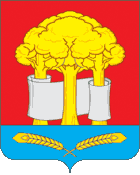 Утвержден решением Совета народных депутатов Свердловского районаот 15.01.2010 № 22/177Внесен в Государственный геральдический регистр Российской Федерации под № 60261.17 Основные «бренды» территории« Змиевский край – литературное гнездо»;  « В гостях у князя Куракина»; «Дворянские усадьбы Змиевского края»;  « России заповедный уголок». 1.18 Основные виды сувенирной продукции, которую можно рекомендовать гостям территории Вышивка, изделия из бисера, самодельные куклы, картины  учащихся детской школы искусств; кондитерские и хлебные изделия   производства Змиевского  хлебокомбината и кондитерского цеха.1.19 Туристская сувенирная продукция прямого назначения, включая народные художественные промыслыМагниты с изображением памятных мест поселка Змиевка и района1.20 Выставочная деятельностьосуществляется на базе  районного  историко-краеведческого музея1.21 Участие в федеральных государственных программах и проектах в сфере туризма1.22 Информационные туристские ресурсы муниципального образованиярайонная газета «Сельская новь», сайты районной администрации, районного музея, районной библиотеки ,  информационный центр района 1.23 Мероприятия  по продвижению муниципального образования     Литературно- музыкальный праздник , посвященный  земляку –писателю Н. С. Лескову на родине писателя в селе Старое Горохово, поселке Змиевка.    Литературный  праздник , посвящённый Е. А. Благининой на родине поэтессы в д. Яковлево.    Литературный праздник,посвященный А.А. Фету в селе Степановка.    Ежегодный праздник, посвящённый Дню района - 28 июля.    Праздничные мероприятия к памятным датам.1.24 Программы продвижения муниципального образованияПрезентация района как территории с богатым историко -  культурным прошлым и перспективами современного развития.Описание инфраструктуры туризма. 2.1. Обобщенные данные.Сведения об объектах туристской инфраструктуры    В настоящее время  приезжающие в район туристы могут размещаться только в частном секторе ,т.к. гостиницы отсутствуют. Имеются  гостевые дома закрытого типа, принадлежащие частным предприятиям.   На территории района располагается реабилитационный  санаторий «Березка» для лиц с ОВЗ.    4 предприятия общественного питания Свердловского райпо действуют на территории п. Змиёвка.Реестр экскурсоводов. Т.В.Матюхина, директор историко –краеведческого музея. Образование высшее – историческое. 8(486-45) 2-15-10.2.2.  Детальное описание объектов туристского притяженияПамятники, исторические здания и сооруженияМузеи, музеи-заповедники, выставочные залыВ районе расположен Историко-краеведческий музей, находящийся  по адресу : Орловская область, Свердловский район, ул. 7-е ноября , д.3, где вниманию посетителей представлены экспозиции четырёх выставочных залов:Зал истории древней  историиЗал истории 1900-1940 гг.;Зал Великой Отечественной войны;Литературный зал.Усадьбы и усадебные комплексы Усадьба А.А. Фета в Степановке   В 1860 году А. А. Фет приобрел на средства от приданого жены и с ее согласия хутор Степановка в Мценском уезде Орловской губернии (ныне в Свердловском районе Орловской области) и серьезно занялся сельским хозяйством .

    За 17 лет, в течение который Афанасий Афанасьевич Фет владел данным селением, он превратил  его  в цветущую усадьбу, которую украшали аллеи и цветники, пруды и колодцы. Кроме того, Фет построил тут школы и больницы, дал крестьянам работу.
 
    В 1877 году Афанасий Афанасьевич приобрел имение Воробьевка в Щигровском уезде Курской губернии и покинул Степановку.

     От имения Фета в Степановке практически ничего не осталось, за исключением фундамента дома, памятного камня и усадебного пруда.Усадьба Куракиных     Усадьба Куракиных - памятник истории, архитектуры и культуры местного значения, расположенный в поселке Куракинский Орловской области.

     Усадьба была построена в конце XVIII века-1840-х годах для русского княжеского рода Куракиных. Она представляет собой целый комплекс, состоящий из двух жилых домов, Казанской церкви, здания молочной фермы и парка. Комплекс сильно пострадал во время  Второй мировой войны. Со временем многие здания разрушились, а другие пришли в сильное запустение. От парка осталось лишь несколько деревьев, в том числе 200-летняя липа.Религиозные объекты, объекты паломничества и религиозного туризмаСвятой источник в Васильевке    Святой источник находится в селе Васильевка Свердловского района Орловской области.
    Источник, располагается под горой на окраине села Васильевка, имеет множество бьющих родников. На самых мощных из них, которые сливаются в один, установлена купель. Купель представляет собой деревянный сруб с четырёхгранной крышей. Рядом для набора воды отдельно выведена металлическая труба.Церкви    Церковь иконы Казанской Божией матери, построенная в 1768 году княгиней Софьей Волконской в с. Змиево (не восстановлена);    Церковь Святой Живоначальной Троицы, 1767 года, с. Пирожково (не восстановлена);    Церковь святого Михаила Архангела, закладка которой состоялась 28 апреля 1897 года в с. Плоское в память коронования Николая II и императрицы Александры (восстановлена и действует);     Церковь Успения Пресвятой Богородицы, построена в 1831 году в с. 2-е Никольское на средства помещицы действительной статской советницы Е.А. Мовчан (не восстановлена);     Церковь Святого Михаила Архангела, 1824 года, с. Васильевка, построена помещиком надворным советником Д.И. Хлоповым (восстановлена и действует).Объекты природно-заповедного фондаУрочище « Задняя Роща» ( с.Никольское)Пляжные зоны, места отдыха населенияМесто отдыха в летний период пляж р. Неручь (Неручанское водохранилище около д.Васильевка).Охотничье-рыболовные объекты На территории района имеются 26 рыбопромысловых участка для товарного рыбоводства и спортивно-любительского рыболовства.Объекты сельского туризма     Перспективные объекты для развития туризма. Инфраструктура не создана, за исключением подъезда к объектам.     Село Яковлево – родина Е.А.Благининой,детской писательницы.     Село Куракино – усадьба князей Куракиных.    Деревня Степановка – поместье А.А. Фета.Объекты промышленного туризмаОрловский завод по производству солода. 3-й в России промышленный объект такого рода.Объекты делового туризма   Образовательные и культурные учреждения района (школы, дома культуры, библиотеки) для обмена опытом.   Отдел культуры и архивного дела: п. Змиёвка, ул.Ленина,д.25.Тел. – 8 (486-45) 2-13-74.Управление образования. молодежной политики и спорта: п.Змиёвка, ул. Ленина,д.48-а.тел. 8- (486-45)2 14 33.   Транспортная доступность – от ж/д. вокзала – 10-15 минут пешком, от автостанции 10-15 минут пешком. Проезд автотранспорта всепогодный.Спортивные сооружения, в том числе горнолыжные объектыСеть физкультурно-спортивных объектов  района представлена 41 сооружениями , 14 спортивными залами.( По данным Территориального органа Федеральной службы государственной статистики по Орловской области)Объекты развлечения Историко –краеведческий музей организует событийные программы в музее. п.Змиёвка, ул. 7-е ноября,д.3.Парково-рекреационные зоныСтепновский лесНародные промысла и ремесла    Свердловский край прославен именами народных умельцов, знаменит  талантливыми земляками.    На базе музыкального отделения  Змиевской ДШИ создан ансамбль гармонистов под руководством Сопова В.Д. , оркестр русских народных инструментов (руководитель Можина Ю.М.)Среди  народных умельцев – имена  следующих мастеров:- Лубянникова М.К., д.Васильевка (вышивка крестом);.- Кошелева З.И., д. Степановка (вязание);- Ульянова Л.А. (вышивка, вязание) и Фалина Т.В. (кружевоплетение) с. Козьминское;- Евсеева М.И. (бисероплетение) д.Домнино;- Серпилина Н.С. (вышивка) с.Яковлево;- Никулин С.В. (резьба по дереву)  д.Красная Рыбница;- Сапронова Н.В. (кружево, строчевое шитье) п.Морозовский;- Горшков В.П. (изделия из дерева) д.Котовка. На  традиционных ежегодных  праздниках, проводимых в  Свердловском районе  всегда представлены  выставки работ народных умельцев.2.3 Инфраструктура туризма.  Объекты размещенияОбъекты общественного питания    В поселке Змиёвка имеются предприятия общественного питания: кафе «Неручь»; «Левша»; «Азалия»; закусочная «Визит». Данные предприятия могут принять группы различной численности – от 15 до 200 человек.    Кухня  от европейской до традиционной. Фирменные блюда предприятий общественного питания Свердловского райпо – это:  салат «Левша», мясо тушеное  в горшочках по Змиевски,  рыба, запеченная в фольге, пироги Змиевские к чаю.     Среди обслуживающего персонала победители областных конкурсов профессионального  мастерства поваров, заслуженный повар России.Туристические компании - отсутствуют.Транспортные компании Транспортное обслуживание осуществляется  на транспорте и за счет стороны, заказывающей экскурсии.3. Туристско значимые события    Литературно- музыкальный праздник , посвященный  земляку –писателю Н. С. Лескову на родине писателя в селе Старое Горохово.   Литературный  праздник , посвящённый Е. А. Благининой на родине поэтессы в д. Яковлево   Ежегодно 28 июля- День Свердловского района.Туризм в цифрахЕжегодно район  и поселок Змиевка в туристических целях посещают до одной тысячи человек.4.1 Характеристики туристического потока       Ведется  статистический учет  посетителей районного историко – краеведческого музея.       Ежегодный отчет по форме 8 –нк.    Посещение района группами школьников и молодежи в рамках спротивных соревнований по футболу, волейболу, армреслингу.Число детей, прибывших на территорию муниципального образования – детские экскурсионные группы из других районов прибывают в школы  рамках образовательных программ по обмену опытомтуристские предприятия, работающих в муниципальном образовании – отсутствуют.Общий номерной фонд – отсутствует.Численность населения, занятого в сфере туризма  - показатели отсутствуют.4.2 Инвестиционные проекты Возможно развитие событийного и сельского туризма.4.3 Вклад туризма в экономику Возможно развитие зон сельского туризма в селах Яковлево, Богодухово, Куракино, Никольсое, Знаменское Механизмы государственно-частного партнерства в туризме отсутствуют.4.4 Общий вклад в экономикуПоступление налогов и сборов в консолидированный бюджет РФ от деятельности КСР и предприятий общественного питания -Поступление налогов и сборов от деятельности предприятий питания (тыс. рублей)-Поступление налогов и сборов от деятельности коллективных средств размещения туристов (тыс. рублей)Поступление налоговых платежей в консолидированный бюджет РФ по всем видам экономической деятельности хозяйствующих субъектов (тыс. рублей)Доля налоговых платежей от деятельности КСР и предприятий общественного питания в общей сумме налогов и сборов -4.5 Программы по развитию сферы туризма Программа находится в разработке.5. Отличительные особенности муниципального образования10 причин для туриста приехать в муниципальное образованиеСвердловский район- гостеприимный район.Здесь живут добрые, трудолюбивые и талантливые люди.Возможность прогуляться по тихим провинциальным улочкам.Насладиться красотой природы Свердловской земли.Познакомиться с культурным наследием края- памятниками истории, культуры, достопримечательностями.Побывать на родине известного писателя Н.С. Лескова.Прикоснуться к настоящей природе.Встретиться с интересными людьми.Ознакомиться с экспозициями историко-краеведческого музея.Посетить места, связанные с именами геров Советского Союза.Топ того, что Вы рекомендуете обязательно сделать туристу, который приедет в муниципальное образование?Посетить памятные места района, соприкоснуться с историей Свердловского района, познакомиться со знаменательными историческими и культурными событиями, именами людей , прославивших Свердловскую землю.Наиболее достопримечательные места в муниципальном образованииИсторико-краеведческий музей, мемориал «Скорбящая Мать», бюст генералу армии –А. С.Жадову, памятный знак Н. С. Лескову, памятный знак А. А. Фету,Братское кладбище советских воинов около ж.д. станции п. Змиёвка.Уникальные природные объекты   Урочище « Задняя роща» в с. Никольском.Достопримечательные промышленные объектыОП « Орловский завод по производству солода», ПО «Свердловский хлебозавод»Объекты муниципального образования, с которым связаны местные легенды         Усадьба князей Куракиных;         Гремучий ключ            Топ экскурсий; туристские маршруты«Пешком по родной стороне» (пешеходная экскурсия по посёлку Змиёвка);« Змиёвский край глазами путешественника» (автобусная экскурсия по памятным местам Свердловского района);«На родине Е.А.Благининой» ( экскурсия в село Яковлево – родину писательницы);«Летом 1943года» (военная история Змиёвского края) ;« Поклонитесь храму…» (О разрушенных и восстановленных храмах Земли Змиёвской).Уникальная еда – блюда, приготовленные  заслуженным поваром России Журавлёвой Людмилой Николаевной.Исполнитель                  Т.В. Матюхина (48645) 2-15-10; email: sverdlovmuzei@yandex.ru;№Городское и сельские поселенияАдминистративный центрКоличество
населённых
пунктовНаселениеПлощадь,
км21Городское поселение Змиёвкапгт Змиёвка1↘5970[1]7,55[2]2Богодуховское сельское поселениесело Богодухово12↘873[1]157,16[2]3Котовское сельское поселениедеревня Котовка12↘2063[1]117,04[2]4Кошелёвское сельское поселениедеревня Кошелёво15↘809[1]137,47[2]5Красноармейское сельское поселениепосёлок Куракинский19↘1829[1]178,89[2]6Никольское сельское поселениесело Никольское22↘1332[1]209,86[2]7Новопетровское сельское поселениедеревня Новопетровка11↘832[1]99,18[2]8Яковлевское сельское поселениедеревня Яковлево20↘1847[1]14Памятники культурыПамятники культурыПамятники культурыПамятники культурыПамятники культурыПамятники культурыПамятники культурыПамятники культурыПамятники культурыПамятники культурыПамятники культурыПамятники культурыПамятники культуры№ п/п№ п/пНаименова-ние памятникаМесто нахож-дениеМесто нахож-дениеМесто нахож-дениеМуниципаль-ное образование и собственникДатиров-каДатиров-каДатиров-каКат охра-ны№, дата решения, постановления№, дата решения, постановления11233345556771Мемориал «Скорбящая мать», братские могилы Мемориал «Скорбящая мать», братские могилы Мемориал «Скорбящая мать», братские могилы в паркеп.г.т. Змиёвка-п.г.т. Змиёвка-п.г.т. Змиёвка-1943 г.РРРРешение Облисполкома №33 от 27.01.1987 г.2Братская могила казнённого фашистами партизана К.Талатынова и его отца- 2 человекаБратская могила казнённого фашистами партизана К.Талатынова и его отца- 2 человекаБратская могила казнённого фашистами партизана К.Талатынова и его отца- 2 человекана территории школы №2п.г.т. Змиёвка-п.г.т. Змиёвка-п.г.т. Змиёвка-1942г. РРРПост. Главы адм. области №61от 13.02.1992 г.3Братское кладбище советских воинов – 5 чел.. Здесь похоронен ГСС – Спивак М.Л.Братское кладбище советских воинов – 5 чел.. Здесь похоронен ГСС – Спивак М.Л.Братское кладбище советских воинов – 5 чел.. Здесь похоронен ГСС – Спивак М.Л.около ж/д станциип.г.т. Змиёвкап.г.т. Змиёвкап.г.т. Змиёвка1943г. 1919-1943 гг.РРРРешение Облисполкома №33 от 27.01.1987 г.4Могила рядового (афганца) Андреева А.А.Могила рядового (афганца) Андреева А.А.Могила рядового (афганца) Андреева А.А.на кладбищеп.г.т. Змиёвка-п.г.т. Змиёвка-п.г.т. Змиёвка-1875- 1995 г.РРРПостановление Облсовета№ 11/173- ос от 29октября 1999 г.5Могила рядового (афганца) Титкина А.В.Могила рядового (афганца) Титкина А.В.Могила рядового (афганца) Титкина А.В.на кладбищеп.г.т. Змиёвка-п.г.т. Змиёвка-п.г.т. Змиёвка-1962-1983 гг.РРРПостановление Облсовета№ 11/173- оо от 19 марта 1999 г.6Могила гв. ст. сержантаВасина С.В.Могила гв. ст. сержантаВасина С.В.Могила гв. ст. сержантаВасина С.В.на кладбищеп.г.т. Змиёвка-п.г.т. Змиёвка-п.г.т. Змиёвка-1973-2000 г.МММПостановление Облсовета№ 13/241- оо от 21февраля 2003 г7Братская могила советских воинов- 113 человекБратская могила советских воинов- 113 человекБратская могила советских воинов- 113 человекс. Богодухово в центреБогодуховское сельское поселение-Богодуховское сельское поселение-Богодуховское сельское поселение-1941-1943 гг.РРРРешение Облисполкома №33 от 27.01.1987 г.8Братская могила советских воинов- 45 человекБратская могила советских воинов- 45 человекБратская могила советских воинов- 45 человекс. Лукино южнее деревниБогодуховское сельское поселение-Богодуховское сельское поселение-Богодуховское сельское поселение-1941 г.РРРРешение Облисполкома №33 от 27.01.1987 г.9Могила воина  – интернационалиста –Шмелёва Ю.М.Могила воина  – интернационалиста –Шмелёва Ю.М.Могила воина  – интернационалиста –Шмелёва Ю.М.д. Богодухово возле школыБогодуховское сельское поселение-Богодуховское сельское поселение-Богодуховское сельское поселение-1963-1983 гг.РРРПостановление Облсовета№ 11/173- оо от 19 марта 1999 г.10Братская могила советских воинов- 47 человекБратская могила советских воинов- 47 человекБратская могила советских воинов- 47 человекд. Сорочьи Кусты в центреКотовское сельское поселение-Котовское сельское поселение-Котовское сельское поселение-1943 г.РРРРешение Облисполкома №33 от 27.01.1987 г.11Братская могила советских воинов- 48 человекБратская могила советских воинов- 48 человекБратская могила советских воинов- 48 человекс. Козьмин-ское в центреКошелёвское сельское поселение(собственник)Кошелёвское сельское поселение(собственник)Кошелёвское сельское поселение(собственник)1942-1943 гг.РРРРешение Облисполкома №33 от 27.01.1987 г12Братская могила советских воинов- 36 человекБратская могила советских воинов- 36 человекБратская могила советских воинов- 36 человекд. Кошелёвов центреКошелёвское сельское поселение(собственник)Кошелёвское сельское поселение(собственник)Кошелёвское сельское поселение(собственник)1941-1943 гг.РРРРешение Облисполкома №33 от 27.01.1987 г13Братская могила советских воинов- 120 человекБратская могила советских воинов- 120 человекБратская могила советских воинов- 120 человекд.Красная Рыбница- возле клубаКошелёвское сельское поселение(собственник)Кошелёвское сельское поселение(собственник)Кошелёвское сельское поселение(собственник)1941-1943 гг.РРРРешение Облисполкома №33 от 27.01.1987 г14Братская могила советских воинов- 8 человекБратская могила советских воинов- 8 человекБратская могила советских воинов- 8 человекд. Ольгино в бывшем школьном садуКошелёвское сельское поселение-Кошелёвское сельское поселение-Кошелёвское сельское поселение-1943г.РРРПостановление Облсовета№ 11/173- оо от 19 марта 1999 г.15Братская могила советских воинов- 40 ч.Братская могила советских воинов- 40 ч.Братская могила советских воинов- 40 ч.с.Троицкое в центреКошелёвское сельское поселение-Кошелёвское сельское поселение-Кошелёвское сельское поселение-1943г.РРРРешение Облисполкома №33 от 27.01.1987 г16Братская могила советских воинов- 26 человек Братская могила советских воинов- 26 человек Братская могила советских воинов- 26 человек с. Борисогебское в центреКрасноармей-ское сельское поселениеКрасноармей-ское сельское поселениеКрасноармей-ское сельское поселение1943 г.РРРРешение Облисполкома №33 от 27.01.1987 г17Братская могила советских воинов- 963 человек Братская могила советских воинов- 963 человек Братская могила советских воинов- 963 человек п. Куракин-ский возле администрации Красноармей-ское сельское поселение-Красноармей-ское сельское поселение-Красноармей-ское сельское поселение-1941-1943 гг.РРРРешение Облисполкома №33 от 27.01.1987 г18Братская могила советских воинов- 112 человекБратская могила советских воинов- 112 человекБратская могила советских воинов- 112 человекд.Степанов-ка восточнее деревниКрасноармей-ское сельское поселение-Красноармей-ское сельское поселение-Красноармей-ское сельское поселение-1943РРРПост. Главы адм. области №61от 13.02.1992 г.19Братская могила советских воинов- 15 человекБратская могила советских воинов- 15 человекБратская могила советских воинов- 15 человекд. Миловка зап. окраинаКрасноармей-ское сельское поселение-Красноармей-ское сельское поселение-Красноармей-ское сельское поселение-1942РРРПостановление Облсовета№ 11/173- оо от 19 марта 1999 г.20Братская могила советских воинов- 226 человек (1 не увековечен)- 227Братская могила советских воинов- 226 человек (1 не увековечен)- 227Братская могила советских воинов- 226 человек (1 не увековечен)- 227п. Хорошев- ский, южнее спирт заводаКрасноармей-ское сельское поселение-Красноармей-ское сельское поселение-Красноармей-ское сельское поселение-1943РРРРешение Облисполкома №33 от 27.01.1987 г21Памятный мемориалПамятный мемориалПамятный мемориалд. ПоздеевоКрасноармей-ское сельское поселение-Красноармей-ское сельское поселение-Красноармей-ское сельское поселение-1911-1943 гг.РРРРешение Облисполкома №33 от 27.01.1987 г22Могила ГСС –Самохина П.Ф.Могила ГСС –Самохина П.Ф.Могила ГСС –Самохина П.Ф.с. Змиёво, возле школыНикольское сельское поселение-Никольское сельское поселение-Никольское сельское поселение-1911-1943 гг.РРРРешение Облисполкома №33 от 27.01.1987 г23Братская могила советских воинов- 21 человекБратская могила советских воинов- 21 человекБратская могила советских воинов- 21 человекс. Змиёво, в центреНикольское сельское поселение-Никольское сельское поселение-Никольское сельское поселение-1943 г.РРРРешение Облисполкома №33 от 27.01.1987 г24Братская могила советских воинов- 21 человекБратская могила советских воинов- 21 человекБратская могила советских воинов- 21 человекд. Знамен-ское, возле школыНикольское сельское поселение-Никольское сельское поселение-Никольское сельское поселение-1942-1943 гг.РРРРешение Облисполкома №33 от 27.01.1987 г25Братское кладбище советских воинов и мирных жителей - 354 человекаБратское кладбище советских воинов и мирных жителей - 354 человекаБратское кладбище советских воинов и мирных жителей - 354 человекас.Никольс-кое в центреНикольское сельское поселение-Никольское сельское поселение-Никольское сельское поселение-1943 г.РРРРешение Облисполкома №33 от 27.01.1987 г26Братская могила советских воинов- 113 человек (не увековечены)Братская могила советских воинов- 113 человек (не увековечены)Братская могила советских воинов- 113 человек (не увековечены)с.Никольс-кое , возле ДКНикольское сельское поселение-Никольское сельское поселение-Никольское сельское поселение-1943 г.РРРПостановление Облсовета№ 11/173- оо от 19 марта 1999 г.27Братская могила советских воинов- 49 человекБратская могила советских воинов- 49 человекБратская могила советских воинов- 49 человекд.Плота, южнее магазинаНикольское сельское поселение-Никольское сельское поселение-Никольское сельское поселение-1943 г.РРРРешение Облисполкома №33 от 27.01.1987 г28Братская могила советских воинов- 15 человекБратская могила советских воинов- 15 человекБратская могила советских воинов- 15 человекд.Плоское, в центреНикольское сельское поселение-Никольское сельское поселение-Никольское сельское поселение-1943 г.РРРРешение Облисполкома №33 от 27.01.1987 г29Братская могила советских воинов- 39 человекБратская могила советских воинов- 39 человекБратская могила советских воинов- 39 человекд. Реутово, Никольское сельское поселение-Никольское сельское поселение-Никольское сельское поселение-1943 г.РРРРешение Облисполкома №33 от 27.01.1987 г30Братская могила советских воинов-  11  человекБратская могила советских воинов-  11  человекБратская могила советских воинов-  11  человекд.Философово-1 км южнее на берегу р. Малая РыбницаНикольское сельское поселение-Никольское сельское поселение-Никольское сельское поселение-1943 г.РРРПостановление Облсовета № 37/690- ОС от 06.07.2001 г.31Братская могила советских воинов- 96 человекБратская могила советских воинов- 96 человекБратская могила советских воинов- 96 человекд. Домнино, в центреНовопетровское сельское поселение-Новопетровское сельское поселение-Новопетровское сельское поселение-1941-1943 гг.РРРРешение Облисполкома №33 от 27.01.1987 г32Братская могила советских воинов- 17 человекБратская могила советских воинов- 17 человекБратская могила советских воинов- 17 человекд.Никуличи, в центреНовопетровское сельское поселение-Новопетровское сельское поселение-Новопетровское сельское поселение-1943 г.РРРРешение Облисполкома №33 от 27.01.1987 г33Братская могила советских воинов- 65 человекБратская могила советских воинов- 65 человекБратская могила советских воинов- 65 человекд.Новопетровка, возле школыНовопетровское сельское поселение-Новопетровское сельское поселение-Новопетровское сельское поселение-1943 г.РРРРешение Облисполкома №33 от 27.01.1987 г34Братская могила советских воинов- 102 человекБратская могила советских воинов- 102 человекБратская могила советских воинов- 102 человекд. Гостиново в центреЯковлевское сельское поселение-Яковлевское сельское поселение-Яковлевское сельское поселение-1941-1943 гг.РРРРешение Облисполкома №33 от 27.01.1987 г35Братская могила советских воинов- 8 человек, и памятник лётчику – Цыпунину В.В.Братская могила советских воинов- 8 человек, и памятник лётчику – Цыпунину В.В.Братская могила советских воинов- 8 человек, и памятник лётчику – Цыпунину В.В.д. Хотетово, возле школыЯковлевское сельское поселение-Яковлевское сельское поселение-Яковлевское сельское поселение-1943 г.РРРРешение Облисполкома №33 от 27.01.1987 г36Братская могила советских воинов- 76 человек (1- не увековечен)Братская могила советских воинов- 76 человек (1- не увековечен)Братская могила советских воинов- 76 человек (1- не увековечен)с. Яковлево, в центреЯковлевское сельское поселение-Яковлевское сельское поселение-Яковлевское сельское поселение-1943 г.РРРРешение Облисполкома №33 от 27.01.1987 г37Могила Советского воина Васильева К.В.Могила Советского воина Васильева К.В.Могила Советского воина Васильева К.В.с. Яковлево, возле школыЯковлевское сельское поселение-Яковлевское сельское поселение-Яковлевское сельское поселение-1918-1943гг.РРРРешение Облисполкома №33 от 27.01.1987 гПАМЯТНЫЕ ЗНАКИПАМЯТНЫЕ ЗНАКИПАМЯТНЫЕ ЗНАКИПАМЯТНЫЕ ЗНАКИПАМЯТНЫЕ ЗНАКИПАМЯТНЫЕ ЗНАКИПАМЯТНЫЕ ЗНАКИПАМЯТНЫЕ ЗНАКИПАМЯТНЫЕ ЗНАКИПАМЯТНЫЕ ЗНАКИПАМЯТНЫЕ ЗНАКИПАМЯТНЫЕ ЗНАКИПАМЯТНЫЕ ЗНАКИ38Памятный  знак  «Герою Советского Союза И.К.Морозову.»Памятный  знак  «Герою Советского Союза И.К.Морозову.»Памятный  знак  «Герою Советского Союза И.К.Морозову.»п. МорозовскийКотовского сельского поселенияКотовского сельского поселенияКотовского сельского поселения39Памятный  знак  «О месте боёв в ВОВ.» Памятный  знак  «О месте боёв в ВОВ.» Памятный  знак  «О месте боёв в ВОВ.» д. КуликиКотовского сельского поселенияКотовского сельского поселенияКотовского сельского поселения40Памятный  знак  «лётчику В.С.Леонтьеву.» Памятный  знак  «лётчику В.С.Леонтьеву.» Памятный  знак  «лётчику В.С.Леонтьеву.» д. НахлёстовоКотовского сельского поселенияКотовского сельского поселенияКотовского сельского поселения41 Памятник писателю А. С. Лескову Памятник писателю А. С. Лескову Памятник писателю А. С. Лесковуп. ЗмиёвкаГородское  поселение ЗмиёвкаГородское  поселение ЗмиёвкаГородское  поселение Змиёвка42Памятник писателю  А. А. ФетуПамятник писателю  А. А. ФетуПамятник писателю  А. А. Фетуп. ЗмиёвкаГородское  поселение ЗмиёвкаГородское  поселение ЗмиёвкаГородское  поселение Змиёвка43Памятник генералу А. С. ЖадоваПамятник генералу А. С. ЖадоваПамятник генералу А. С. Жадовап.ЗмиёвкаГородское  поселение ЗмиёвкаГородское  поселение ЗмиёвкаГородское  поселение Змиёвка44Мемориальная   доска  Е. А. Благининой ( на здании библиотеки)Мемориальная   доска  Е. А. Благининой ( на здании библиотеки)Мемориальная   доска  Е. А. Благининой ( на здании библиотеки)п.ЗмиёвкаГородское  поселение ЗмиёвкаГородское  поселение ЗмиёвкаГородское  поселение Змиёвка45.Мемориальная   доска поэту и журналисту    В. И. Кулагину ( на здании редакции)Мемориальная   доска поэту и журналисту    В. И. Кулагину ( на здании редакции)Мемориальная   доска поэту и журналисту    В. И. Кулагину ( на здании редакции)п.ЗмиёвкаГородское  поселение ЗмиёвкаГородское  поселение ЗмиёвкаГородское  поселение Змиёвка46.Мемориальная доска заслуженному  работнику культуры В.В. Зиновкину ( на здании районного Дома культуры)Мемориальная доска заслуженному  работнику культуры В.В. Зиновкину ( на здании районного Дома культуры)Мемориальная доска заслуженному  работнику культуры В.В. Зиновкину ( на здании районного Дома культуры)п.ЗмиёвкаГородское  поселение ЗмиёвкаГородское  поселение ЗмиёвкаГородское  поселение Змиёвка